Re: Objednávka č.OV20220306Doručená pošta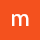 Dobrý den,akceptujeme Vaši objednávku, celková cena činí 508,963.11 Kč bez DPH.S pozdravemXxxx xxxxxxOrder Processing & Customer SupportROCHE s.r.o.Diagnostics Division
Na Valentince 3336/4
150 00 Praha 5 – Smíchov
CZECH REPUBLICMailto:  prague.objednavkydia@roche.com
www:    https://diagnostics.roche.comčt 14. 4. 8:27 (před 4 dny)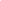 